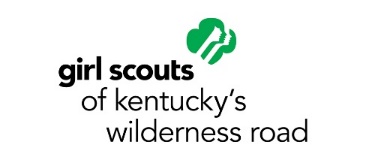 Agreement of Collaboration to ProvideGirl Scout Alternative Program Delivery ProgramCollins Elementary SchoolThe Girl Scouts of Kentucky’s Wilderness Road Council, in order to provide educational programs to our community and schools, agrees with the following:To provide a 4-week Leadership Skills program starting Nov. 10th 2021 to kindergarten – 5th grade students afterschool from 3:45-4:45PM.To provide the Girl Scout APD Program registration forms/flyers to the appropriate Family Resources Center representative by November 1st, 2021, for student distribution.To cooperate and coordinate with the school representative in ongoing periodic reviews and program evaluations.Kindergarten – 5th grade female participants in the Girl Scout after-school program will become registered Girl Scouts and have the responsibilities and privileges of Girl Scout Membership.  As a member of the Girl Scout movement, Series registered participants will receive information on local and council events and opportunities.In return the school agrees:To cooperate in arranging the scheduling of the Girl Scout after-school program and to work with the Girl Scout Membership Specialist and/or volunteer in making the program successful.Ensure that girl information is provided to the Girl Scout Membership Specialist to register each participate as a GSUSA Member. Information needed: Parent permission, birthdate, grade, address, phone, email, parent name.To provide a school representative to be present during the program if needed for Girl Scout ratio or assistance. _Garrett Griffith______ will be the school representative attending the Girl Scout after-school program.To ensure that the Girl Scout after-school program has a meeting place for the afterschool meetings. The cafeteria, library, or classroom are good locations. To participate in ongoing coordination with the Girl Scout Council in periodic reviews and evaluations of the program.To assist the Girl Scout Council with coordination of customizing programs to fit your schools needs by providing information, goals, and consistent communication with the Girl Scout Membership Specialist.Leadership skills programs are Girl Scout programs and are subject to the guidelines of the Girl Scouts of Kentucky’s Wilderness Road Council and Girl Scouts of the U.S.A.  THIS GIRL SCOUT PROGRAM MAY NOT BE DUPLICATED OR REPLICATED.Leadership Skills Series Dates: _Nov. 10th, 17th, and Dec. 1st, 8th  _________________________If weather, illness, or school schedule prevents any of these meetings from happening the Girl Scout Membership Specialist will re-schedule with the school contact to ensure that there are a total of 4 Leadership Skills Series meetings. ______________________________      ________      _____________________________    _________School Principal                               	  Date	            Girl Scout Representative	           	Date